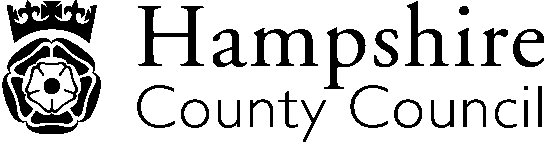 ETSF Consignment Scoring MatrixConsigneeConsignmentProductAPP Ref:UCN:Consignee:SCOREDoes the consignee have a known history of importing non-compliant products?Yes10No0Does an active home authority relationship/PA exist?Yes0No5Does the consignee have technical knowledge about the products forming the consignment?Good0Poor10What is the attitude of the consignee to legal compliance?Satisfactory0Poor15Has the consignee been deceptive or obstructive?Yes20No0SCOREWhat is the size of the consignment?≥5005<500Does the country of origin have a known history of exporting non-compliant products?Yes5No0Is the local authority willing to actively oversee the products being brought into compliance (Correspondence with LATS to be taken into consideration)?Yes0No30SCOREDoes the product present a Serious Risk?Yes50No0If not a Serious Risk, what is the potential level of harm presented by the product during foreseeable use? (Use comments section if necessary).High40None0Can the goods be practicably brought into compliance?Yes0No20Is the technical documentation satisfactory?Yes0No20Are there labelling/marking failures?Yes10No0Is there a RAPEX listing for the products?Yes50No0Is there an ICSMS listing for the product identifying failings?Yes10No0Are the expected users of the product considered vulnerable?Yes10No0Any other considerations (These must be recorded in the comments section below)?Yes50No0Comments:TOTAL SCOREOutcomeTotal ScoreRemain on hold (send Resolution Email)Above 120Release with advice0-120Completing Officer (Initials & Signature)Date10/4/19Agreed By (Initials & Signature)Date